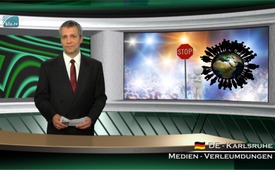 Ложь мейнстрима. Формат XXL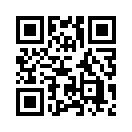 Точно также, как разводы не возникают, как гром среди ясного неба, но, напротив, являются результатом предшествующих тяжелых событий, так и войны не возникают, как гром среди ясного неба. И войны всегда готовятся, подпитываются и разжигаются предварительными процессами. В настоящее время к самым большим разжигателям войны надо отнести главные центральные СМИ. Дальше вы увидите две лжи СМИ прошедших десятилетий, которые, возможно, чреваты самыми большими последствиями.Точно также, как разводы не возникают, как гром среди ясного неба, но, напротив, являются результатом предшествующих тяжелых событий, так и войны не возникают, как гром среди ясного неба. И войны всегда готовятся, подпитываются и разжигаются предварительными процессами. В настоящее время к самым большим разжигателям войны надо отнести главные центральные СМИ. Дальше вы увидите две лжи СМИ прошедших десятилетий, которые, возможно, чреваты самыми большими последствиями. При этом мы не ставим ударение на отдельной лжи, как таковой, но – на целенаправленное и умышленное ремесло профессиональных лжецов из области СМИ. Позже мы покажем свидетельство человека, который незадолго до этого ещё был участником целенаправленной лживой пропаганды ZDF (центрального немецкого телевидения). Он свидетельствует, как он лгал по заданию ZDF. В дальнейшем он уже не мог совместить это со своей совестью и поэтому открыто дал показания, как лживая передача ZDF была буквально инсценирована и скрупулёзно разработана. Во второй части мы напоминаем о лжи СМИ, которая в 2001 году разожгла пожар во всём мире. Она разожгла ненависть к исламу, как никто другой. Выделите себе время точно изучить эти документальные материалы и передайте их дальше. Извлеките и Вы из этого необходимые уроки: только решительный бойкот против всех агентств СМИ, будь это печать, радио, телевидение или интернет, которые работают с такой ложью, может быть достаточным и справедливым ответом народа на их грубую умышленную ложь. Их криминальную деятельность, наконец, нужно опознать как тяжёлые преступления, заявить на них и принять меры. Всё другое было бы в корне неправильно, так как из-за этих преднамеренных лжецов на карту поставлена жизнь целых народов. Но посмотрите теперь сами: 



По размерам этого нагромождения лжи можно разглядеть возросшую за длительное время привычку ко лжи в СМИ. Алкоголик тоже не в один момент пришёл к тому, что ему необходима одна бутылка виски в день, он пришёл к этому постепенно. Точно так, шаг за шагом, приобщённая к господствующей идеологии пресса пришла к таким масштабам лжи, ненависти и инсценировкам войны. Мы только не замечали этого, так как до появления интернета и с этим широкого распространения голосов против, для зрителей не было возможности для исследования и проверки, и дела СМИ оставались неразоблачёнными. 
Мы в заключение этой передачи напомним об одной лжи СМИ, которая с 2001 года эхом отдаётся во всём мире и, по крайней мере, оказывает такое же разрушительное влияние на мировое сообщество: это ложь о ликующих мусульманах 11 сентября 2001 года. Как известно, тогда в здания Всемирного торгового центра влетело два самолёта, и весь мир ужаснулся из-за того, что США подверглись такой страшной террористической атаке через исламистов. Кто тогда это видел по телевидению, был в безграничном ужасе от двух вещей: во-первых, из-за невыносимых страданий американских жертв, во-вторых, из-за ликования многих мусульман, которые, видимо, во всём мире радовались по поводу этого трагического происшествия. «Как они только могут?», – спрашивал себя шокированный мир, – «мусульмане – это же жестокие варвары!» 

Когда выявилось, что эти кадры являются большим обманом, СМИ во всём мире отмалчивались. За этим не последовало судебного преследования или запрета на работу для лживых и подстрекающих к войне СМИ. И это, хотя мусульмане ликовали перед камерами только потому, что журналисты агентства новостей «Рейтер» провели и обманули их. Как это произошло? Журналисты агентства «Рейтер» пришли с большим количеством пирожных и сказали мусульманам: «Послушайте, каждый, кто с большой радостью будет ликовать перед камерой, может бесплатно взять пирожное». Не зная для чего потом будут использованы эти снимки, мусульмане начали ликовать и есть пирожные. Для мусульман это было в буквальном смысле «съедено». Но, когда эти кадры были опубликованы и появились в искажённой взаимосвязи, весь мир пришёл к заключению, что многие люди в арабском мире радуются террористической атаке на Всемирный торговый центр. Никто тогда не спросил, откуда появились эти снимки. Никто не спросил, что именно видно на этих снимках и что является закулисной стороной этих снимков. И так этот обман развился во всемирную ложь и подстрекательство на мусульман. Последствия этого фатальны до сегодняшнего дня! Огромная ненависть к исламу. А мейнстрим-СМИ просто безнаказанно лгут и лгут дальше. Но как это объяснить, что подстрекательство народов и пропаганда войны СМИ в таких драматических размерах может безнаказанно продолжаться до сегодняшнего дня? Тот, кто в слепой вере распространяет сообщения разоблачённых, лживых СМИ, тем самым становится сообщником опасных, преступных объединений. До тех пор, пока прокуратуры и суды в судебном порядке не будут действовать против лживых ведущих СМИ, может быть только один путь разряжения обстановки: решительный бойкот народа против разоблачённых, лживых СМИ, будь то в области печати, радио, телевидения или интернета. Оберегайте и Вы мировое сообщество от каждого террора мнения и каждого подстрекательства к войне через лживую пропаганду.от isИсточники:www.arbeiterfotografie.com/galerie/kein-krieg/hintergrund/index-manipulation-9-11-0001.html
https://www.youtube.com/watch?v=REyWfWGJvko
https://www.youtube.com/watch?v=KrM0dAFsZ8kМожет быть вас тоже интересует:---Kla.TV – Другие новости ... свободные – независимые – без цензуры ...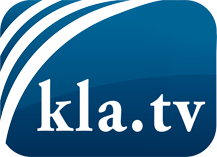 О чем СМИ не должны молчать ...Мало слышанное от народа, для народа...регулярные новости на www.kla.tv/ruОставайтесь с нами!Бесплатную рассылку новостей по электронной почте
Вы можете получить по ссылке www.kla.tv/abo-ruИнструкция по безопасности:Несогласные голоса, к сожалению, все снова подвергаются цензуре и подавлению. До тех пор, пока мы не будем сообщать в соответствии с интересами и идеологией системной прессы, мы всегда должны ожидать, что будут искать предлоги, чтобы заблокировать или навредить Kla.TV.Поэтому объединитесь сегодня в сеть независимо от интернета!
Нажмите здесь: www.kla.tv/vernetzung&lang=ruЛицензия:    Creative Commons License с указанием названия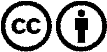 Распространение и переработка желательно с указанием названия! При этом материал не может быть представлен вне контекста. Учреждения, финансируемые за счет государственных средств, не могут пользоваться ими без консультации. Нарушения могут преследоваться по закону.